Department of Planning, Industry and Environment
Assessment of reasonable equivalence of biodiversity credits – created credits application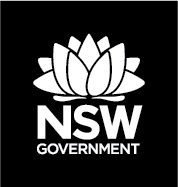 The purpose of this form is to apply for Department of Planning, Industry and Environment assessment and determination of reasonably equivalent biodiversity credits for credits created by a BioBanking Agreement under the Threatened Species Conservation Act 1995 (TSC Act). This process is not necessary for biodiversity credits created in accordance with the Biodiversity Assessment Method under the Biodiversity Conservation Act 2016 (BC Act).Clause 19 of the Biodiversity Conservation (Savings and Transitional) Regulation 2017 (BC S&T Regulation) provides that obligations to retire biodiversity credits under the Threatened Species Conservation Act 1995 (TSC Act) become obligations to retire biodiversity credits under the Biodiversity Conservation Act 2016 (BC Act).The Coordinator-General, Environment, Energy and Science Group, Department of Planning, Industry and Environment, or his/her delegate will determine the ‘reasonably equivalent’ created credits under clause 19.Once a determination of reasonable equivalence has been made, the Department will provide a statement that sets out the number and class of biodiversity credits that are reasonably equivalent under the BC Act Biodiversity Offsets Scheme.  For any questions or for assistance completing this form, please email boscredits@environment.nsw.gov.au.Applicant detailsThe applicant is the company or individual/s or other entity who owns the biodiversity credits. If you are acting on behalf of that company, individual/s or entity, you must provide documentary evidence of your power to act on their behalf. You will need to attach a copy of your identification (such as a driver’s licence or passport) that has been certified by a Justice of the Peace or via the Australia Post witnessing service for each credit owner and/or for persons acting on behalf of the credit owner.Biodiversity creditsPlease specify which biodiversity credits you are applying for. Please note the Department will assess all of the selected credit types currently owned by you (that is- all ecosystem credits and or all species credits) You may not elect for a partial assessment of a currently owned credit type. If you elect to have species credits assessed the Department may contact you for further information to support the assessment.DeclarationThis application must be completed and signed by the applicant or by the participant/appointed nominee who is making this application on behalf of the applicant and who has the legal authority to sign.If you are signing on the applicant’s behalf you must state the nature of your legal authority and attach documentary evidence of your legal authority (e.g. power of attorney, executor, trustee, company director, etc.).I/We:Declare that the information in this application form (including any attachments) is accurate and up to date to the best of my/our knowledge.  Understand and acknowledge that it is an offence under section 307B of the Crimes Act 1900 (NSW) for a person to give information to a public authority, knowing the information is false or misleading or omits any matter or thing without which the information is misleading.Confirm that I am authorised to provide the personal details presented and I consent to my information being checked with the document issuer or official record holder for the purpose of confirming my identity.Lodging your request Once you have fully completed and signed the form, send the application with all attachments to boscredits@environment.nsw.gov.au. Once received, the Department will acknowledge receipt of your request.Applicant nameCompany nameACNABNStreet addressPostal addressContact nameContact phoneMobileEmailCapacity in which making applicationBiodiversity credit typeEcosystem credits Yes     N/ASpecies credits Yes     N/ABoth ecosystem and species credits Yes     N/AInformation requiredCredit owner ID YesBioBanking Agreement ID (if credits have been transferred to your ownership this is included in the ownership report) YesDocumentation requiredAttachedCredit ownership report YesLegal authority to sign this application if you are not named in the credit ownership report and or (where applicable) the BioBanking Agreement. Yes     N/AIdentification such as driver's licence or passport certified by Justice of the Peace or Australia Post Witnessing Service YesOwner categoryApplication is signed and certified by	Individual(s)All the individuals who own credit	Company	the common seal being affixed in accordance with the Corporations Act 2001	two directors 	a director and a company secretary	the director, if a proprietary company that has a sole director who is also the sole company secretary.	A local council	the general manager in accordance with section 377 of the Local Government Act 1993 (LG Act), 	the seal of the council being affixed in a manner authorised under the LG Act.	A public authority The chief executive officer of the public authority.SignatureNamePositionDateSignatureNamePositionDateSignatureNamePositionDateSignatureNamePositionDate